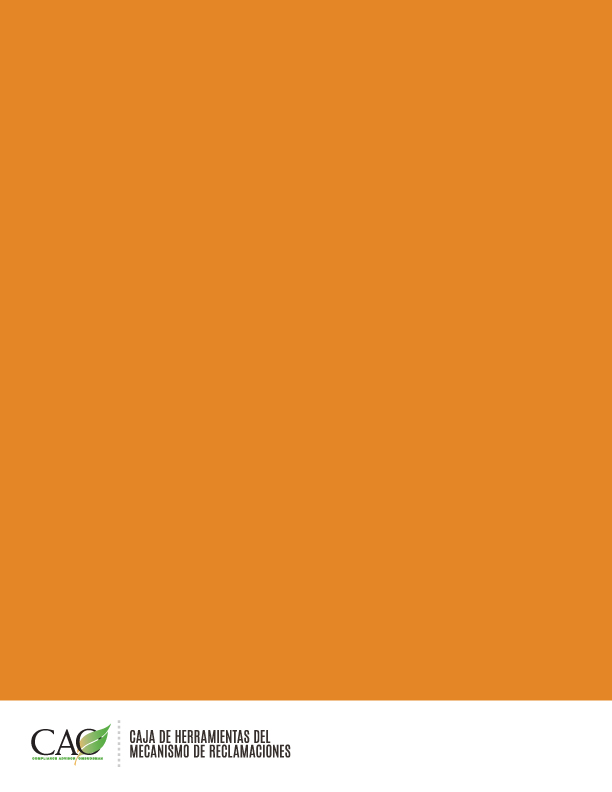 Última actualización: mayo de 2016 Proporcionar acceso apropiado Los puntos de acceso más efectivos de una comunidad al mecanismo de quejas dependerán del contexto local, pero siempre se requerirán comunicaciones en el idioma o dialecto local. En algunos casos, las personas querrán que se escuchen sus preocupaciones en persona e incluso podrán desear utilizar un foro público. En otros casos, las personas pueden temer represalias ya sea de la compañía o de otros miembros de la comunidad. Por lo tanto, es importante tener una variedad de vías confidenciales, anónimas, semipúblicas y públicas para acceder a los mecanismos de reclamaciones. Estos son algunos ejemplos de puntos de acceso:Oficiales de enlace con la comunidad (confidencial);Línea directa (confidencial o anónima);Página web (confidencial o anónima);Dirección de correo electrónico (confidencial o semipública);Mensajes de texto (confidencial o semipúblico);Buzón de quejas en un área pública (anónima, confidencial o semipública);Líderes comunitarios (confidencial, semipública, o pública), y ONG (anónima, confidencial, semipública o pública). No se debe subestimar la importancia del tipo de acceso apropiado para un mecanismo de reclamaciones. Un acceso intimidante o inaccesible no es efectivo. Las compañías deben evitar que los mecanismos de reclamaciones  sean vigilados por la seguridad de la compañía, que estén ubicados en instalaciones de propiedad de la compañía cuyo acceso está restringido para los miembros de la comunidad o en edificios que a menudo se encuentran bajo llave o muy lejos de la comunidad.  